ГОРОДСКОЙ СОВЕТ ДЕПУТАТОВ  МУНИЦИПАЛЬНОГО ОБРАЗОВАНИЯ «ГОРОД НАЗРАНЬ»РЕШЕНИЕ  № 23/94-4	                         от 30 июня  2021 г. О внесении изменений и дополнений в  Положение о предоставлении депутатами Городского совета муниципального образования «Городской округ город Назрань» сведений о своих доходах, расходах, об имуществе и обязательствах имущественного характера, а также о доходах, расходах, об имуществе и обязательствах имущественного характера своих супруги (супруга) и несовершеннолетних детей и порядке размещения этих сведений на официальном сайте Городского совета  и предоставление этих сведений средствам массовой информацииНа основании протеста прокуратуры г.Назрань от 08.06.2021 г. №25-2021 о внесении изменений в Положение о предоставлении депутатами Городского совета муниципального образования «Городской округ город Назрань» сведений о своих доходах, расходах, об имуществе и обязательствах имущественного характера, а так же о доходах, расходах, об имуществе и обязательствах имущественного характера своих супруги (супруга) и несовершеннолетних детей, Городской совет муниципального образования «Городской округ город Назрань» решил: 1. Внести следующие изменения и дополнения в Положение о предоставлении депутатами Городского совета муниципального образования «Городской округ город Назрань» сведений о своих доходах, расходах, об имуществе и обязательствах имущественного характера, а так же о доходах, расходах, об имуществе и обязательствах имущественного характера своих супруги (супруга) и несовершеннолетних детей (в ред. Решения от 04.04.2019№40/171-3):1) в пункте 2 после слова «представляются» исключить слова  «Главе Республики Ингушетия»;2) пункт 4  изложить в следующей редакции:- «4. Сведения о доходах, расходах, об имуществе, обязательствах имущественного характера,  а так же сведений о доходах, расходах, об имуществе и обязательствах имущественного характера их супруги (супруга) и несовершеннолетних детей представляемые депутатами Городского совета муниципального образования «Городской округ город Назрань» направляются в кадровую службу Городского совета. Городской совет  муниципального образования «Городской округ город Назрань» в течение трех рабочих дней направляет указанные сведения в уполномоченный орган Республики Ингушетия по профилактике коррупционных и иных правонарушений для представления Главе Республики Ингушетия.»;3) пункт 8 изложить в следующей редакции:-« 8. Проверка достоверности и полноты сведений о доходах, расходах, об имуществе и обязательствах имущественного характера, представленных в соответствии с настоящим Положением осуществляется уполномоченным органом Республики Ингушетия в лице его соответствующего структурного подразделения.»;4) дополнить пунктом 10.1 следующего содержания:-«10.1. Решение о досрочном прекращении полномочий депутата Городского совета, или о применении к нему меры ответственности, предусмотренной частью 7.3-1 статьи 40 Федерального закона от 6 октября 2003 года №131-ФЗ  «Об общих принципах организации местного самоуправления в Российской Федерации», принимается Городским советом  муниципального образования «Городской округ город Назрань», в срок, не превышающий тридцать календарных дней со дня поступления заявления Главы Республики Ингушетия, а в случае поступления заявления Главы Республики Ингушетия - в период между сессиями Городского совета, - не позднее чем через три месяца со дня поступления заявления Главы Республики Ингушетия.  О принятом решении Городской совет  муниципального образования «Городской округ город Назрань» уведомляет Главу Республики Ингушетия в срок, не превышающий десять календарных дней со дня принятия данного решения.».2. Настоящее Решение опубликовать (обнародовать) в средствах массовой  информации.  3. Контроль за исполнением настоящего Решения возложить на заместителя председателя Городского совета Богатырева Ю.Д.Глава  г. Назрань 	У.Х.Евлоев Председатель  Городского совета                                            Ю.Д. БогатыревПриложение № 1к Решению Городского совета муниципального образования «Городской округ город Назрань»№ 5/21-3 от 30 декабря 2015г.с изменениями от 04.04.2019 г. № 40/171-3с изменениями от 30.06.2021 №23/94-4ПОЛОЖЕНИЕо предоставлении депутатами Городского совета муниципального образования «Городской округ город Назрань» сведений о доходах, расходах, об имуществе и обязательствах имущественного характера, а так же доходах, расходах, об имуществе и обязательствах имущественного характера своих супруги (супруга) и несовершеннолетних детей   1.   Настоящее Положение определяет порядок представления депутатами Городского совета муниципального образования «Городской округ город Назрань»  сведений о доходах, расходах, об имуществе, обязательствах имущественного характера,  а так же сведений о доходах, расходах, об имуществе и обязательствах имущественного характера их супруги (супруга) и несовершеннолетних детей.    2.  Сведения о своих доходах, расходах, об имуществе, обязательствах имущественного характера, а так же своего супруги (супруга) и несовершеннолетних детей представляются по утвержденным Президентом Российской Федерации формам справок, ежегодно не позднее 30 апреля года, следующим за отчетным. (в ред. Решения  от 28.03.2019 г. №40/171-3, в ред. Решения от 30.06.2021 №23/94-4)     3. Депутат Городского совета муниципального образования «Городской округ город Назрань»  обязан предоставлять ежегодно не позднее 30 апреля года, следующего за отчетным:  - сведения о своих доходах, полученных за отчетный период (с 1 января по 31 декабря) из всех источников (включая доходы по месту работы, по месту замещения выборной должности, пенсии, пособий и иных выплат), а так же сведения об имуществе, принадлежащем ему на праве собственности и об обязательствах имущественного характера по состоянию на конец отчетного периода;  - сведения о доходах своих супруги (супруга) и несовершеннолетних детей, полученных за отчетный период (с 1 января по 31 декабря) из всех источников (включая доходы по месту работы, по месту замещения выборной должности, пенсии, пособий и иных выплат), а так же сведения об имуществе, принадлежащем ему на праве собственности и об обязательствах имущественного характера по состоянию на конец отчетного периода;  - сведения о своих расходах, а также расходах своих супруги (супруга) и несовершеннолетних детей по каждой сделке по приобретению земельного участка, другого объекта недвижимости, транспортного средства, ценных бумаг, акций (долей участия, паев в уставных (складочных) капиталах организаций), совершенной им, его супругой (супругом) и (или) несовершеннолетними детьми в течение календарного года (с 1 января по 31 декабря), предшествующему году предоставления сведений (далее – отчетный период), если сумма таких сделок превышает общий доход данного лица и его супруги (супруга) за три последних года, предшествующих отчетному периоду, и об источниках получения средств, за счет которых совершены сделки.   4.Сведения о доходах, расходах, об имуществе, обязательствах имущественного характера,  а так же сведений о доходах, расходах, об имуществе и обязательствах имущественного характера их супруги (супруга) и несовершеннолетних детей представляемые депутатами Городского совета муниципального образования «Городской округ город Назрань» направляются в кадровую службу Городского совета. Городской совет  муниципального образования «Городской округ город Назрань» в течение трех рабочих дней направляет указанные сведения в уполномоченный орган Республики Ингушетия по профилактике коррупционных и иных правонарушений для представления Главе Республики Ингушетия. (в ред. Решения  от 30.06.2021 г. №23/94-4)     5. В случае, если депутат Городского совета обнаружил, что в представленных им сведениях о доходах, расходах, об имуществе и обязательствах имущественного характера не отражены или не полностью отражены какие - либо сведения, либо имеются ошибки, он вправе представить уточненные сведения в течение одного месяца, после окончания срока, указанного в пункте 2 настоящего Положения.  6.  В случае непредставления или предоставления заведомо ложных сведений о доходах, расходах, об имуществе и обязательствах  имущественного характера своих и своих супруги (супруга) и несовершеннолетних детей, данный факт подлежит рассмотрению на ближайшем заседании Городского совета. 7. В случае непредставления по объективным причинам сведений о доходах, об имуществе и обязательствах имущественного характера супруги (супруга) и несовершеннолетних детей данный факт подлежит рассмотрению соответствующей комиссией по соблюдению требований к служебному поведению и урегулированию конфликта интересов.8. Проверка достоверности и полноты сведений о доходах, расходах, об имуществе и обязательствах имущественного характера, представленных в соответствии с настоящим Положением осуществляется уполномоченным органом Республики Ингушетия в лице его соответствующего структурного подразделения. (в ред. Решения  от 30.06.2021 г. №23/94-4)   9. Управделами Городского совета, в срок до 1 мая года, следующего за отчетным годом, информирует председателя Городского совета о фактах непредставления и (или) представления депутатами Городского совета заведомо ложных сведений о своих доходах, расходах, об имуществе и обязательствах имущественного характера, а также о доходах, расходах, об имуществе и обязательствах имущественного характера своих супруги (супруга) и несовершеннолетних детей. 8. Уполномоченное лицо, в обязанности которого входит работа с предоставленными депутатами сведениями о доходах, расходах, об имуществе и обязательствах имущественного характера, виновные в разглашении и (или) использовании этих данных в целях, не предусмотренных настоящим Положением, несет персональную ответственность в соответствии с действующим законодательством Российской Федерации.  10. В случае непредставления или представления заведомо недостоверных или неполных сведений о доходах, расходах, об имуществе и обязательствах имущественного характера,  а также нарушения срока подачи этих сведений, указанного в пункте 3 настоящего Положения депутаты Городского совета несут ответственность в соответствии с действующем законодательством Российской Федерации.10.1. Решение о досрочном прекращении полномочий депутата Городского совета, или о применении к нему меры ответственности, предусмотренной частью 7.3-1 статьи 40 Федерального закона от 6 октября 2003 года №131-ФЗ  «Об общих принципах организации местного самоуправления в Российской Федерации», принимается Городским советом  муниципального образования «Городской округ город Назрань», в срок, не превышающий тридцать календарных дней со дня поступления заявления Главы Республики Ингушетия, а в случае поступления заявления Главы Республики Ингушетия - в период между сессиями Городского совета, - не позднее чем через три месяца со дня поступления заявления Главы Республики Ингушетия.  О принятом решении Городской совет  муниципального образования «Городской округ город Назрань» уведомляет Главу Республики Ингушетия в срок, не превышающий десять календарных дней со дня принятия данного решения.( в ред. Решения от 30.06.2021 №23/94-4)11. Сведения о доходах, об имуществе и обязательствах имущественного характера депутатов Городского совета, их супругов и несовершеннолетних детей хранятся в органе местного самоуправления в установленный нормативными правовыми актами Российской Федерации срок.Приложение № 2к Решению Городского совета муниципального образования «Городской округ город Назрань»№ 5/21-3 от 30 декабря 2015г.Порядок размещения сведений о доходах, расходах, об имуществе и обязательствах имущественного характера депутатов Городского совета муниципального образования «Городской округ город Назрань» и членов их семей на официальном сайте Городского совета и порядок предоставления этих сведений средствам массовой информации  1. Настоящим Порядком устанавливается обязанность Городского совета  по размещению сведений о доходах, расходах, об имуществе и обязательствах имущественного характера депутатов Городского совета, а также их супруги (супруга) и несовершеннолетних детей на официальном сайте Городского совета и предоставление этих сведений средствам массовой информации для опубликования.  2.  Предоставленные депутатами Городского совета сведения о своих доходах, об имуществе и обязательствах имущественного характера, своих супруги (супруга) и несовершеннолетних детей, а также сведения об источниках получения средств, за счет которых совершены сделки (совершена сделка) по приобретению земельного участка, другого объекта недвижимости, транспортного средства, ценных бумаг, акций (долей участия, паев в уставных (складочных) капиталах организаций), если общая сумма таких сделок превышает общий доход муниципального служащего и его супруги (супруга) и (или) несовершеннолетних детей за три последних года, предшествующих отчетному периоду размещаются в разделе «Сведения о доходах» на официальном сайте Городского совета в 14–дневный срок со дня истечения срока, установленного для подачи этих сведений, а так же предоставляются средствам массовой информации для опубликования по их запросам с соблюдением действующего законодательства Российской Федерации о государственной тайне и защите персональных данных.  3.  Размещаются на официальном сайте и представляются средствам массовой информации для опубликования следующие сведения:    -  перечень объектов недвижимого имущества, принадлежащего депутату Городского совета, его супруге (супругу) и несовершеннолетним детям на праве собственности или находящимся в их пользовании, с указанием вида, площади и страны расположения каждого из них;    -  перечень транспортных средств, с указанием вида и марки, принадлежащего на праве собственности депутату Городского совета, его супруге (супругу) или несовершеннолетним детям;    -  декларированный годовой доход депутата Городского, его супруги (супруга) и несовершеннолетних детей;   -   сведения об источниках получения средств, за счет которых совершены сделки (совершена сделка) по приобретению земельного участка, другого объекта недвижимости, транспортного средства, ценных бумаг, акций (долей участия, паев в уставных (складочных) капиталах организаций), если общая сумма таких сделок превышает общий доход депутата Городского совета и его супруги (супруга) и (или) несовершеннолетних детей за три последних года, предшествующих совершению сделки.  4. В размещаемых на официальном сайте в информационно-коммуникационной сети «Интернет» и предоставляемых средствам массовой информации для опубликования сведений о доходах, расходах, об имуществе и обязательствах имущественного характера запрещается указывать:    -  иные сведения, кроме указанных в пункте 3 настоящего Порядка;    - персональные данные супруги (супруга), детей и иных членов семьи депутатов Городского совета;    -  данные, позволяющие определить место жительства, почтовый адрес, телефон и иные индивидуальные средства коммуникации депутата, его супруги (супруга), детей и иных членов семьи;    -  данные, позволяющие определить местонахождение объектов недвижимого имущества, принадлежащих депутату, его супруге (супругу), детям и иным членам семьи на праве собственности или находящихся в их пользовании;    - информацию, отнесенную к государственной тайне или являющуюся конфиденциальной.  5. Сведения, указанные в пункте 2 настоящего Порядка, за весь период полномочий депутата находятся на официальном сайте Городского совета и ежегодно обновляются в течение 14 дней со дня истечения срока, установленного для их подачи.  6. Размещение на официальном Городского совета сведений, указанных в пункте 2 обеспечивается управделами  Городского совета.  7. Городской совет:  - при поступлении запроса от средств массовой информации сообщает о данном запросе депутату, в отношении которого поступил запрос;  - в течение 7 (семи) рабочих дней со дня поступления запроса от средств массовой информации обеспечивают предоставление сведений, указанных в пункте 2 настоящего Порядка.    8. Ответственное лицо за   размещение на официальном сайте сведений, указанных в пункте 2 настоящего Порядка и предоставление этих сведений средствам массовой информации для опубликования несет персональную ответственность за разглашение сведений, отнесенных к государственной тайне или являющихся конфиденциальными.РЕСПУБЛИКА     ИНГУШЕТИЯ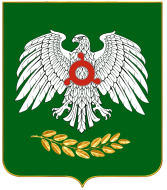                  ГIАЛГIАЙ РЕСПУБЛИКА     